Offre de stage M2 :                                                                                                 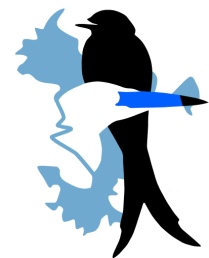 Stage « mise au format SINP d’une base de données et création d’un outil d’aide à la décision » Contexte et enjeux : Le Groupe d’Études et de Protection des Oiseaux de Mayotte (GEPOMAY), association créée en 2010, a pour missions l’étude, le suivi et la protection des oiseaux de Mayotte ainsi que de leurs habitats. Elle a également pour objectif de sensibiliser le grand public, particulièrement les jeunes, à la protection de l’environnement. L’association travaille sur l’ensemble des écosystèmes de Mayotte, même si ses actions se concentrent aujourd’hui essentiellement sur les espèces inféodées aux zones humides, les espèces marines et côtières ainsi que leurs milieux respectifs. Parmi ses actions principales, le GEPOMAY est l’opérateur du Plan National d’Action (PNA) du Crabier blanc, il pilote l’Observatoire des Oiseaux Côtiers de Mayotte, anime le STOC-EPS à Mayotte et participe à de nombreux programmes de sensibilisation des scolaires.Le SINP (Système d'Information sur la Nature et les Paysages) est un dispositif ayant pour but de recenser, rendre accessible, valoriser, diffuser des métadonnées et des données géolocalisées d’observation de la nature et des périmètres des espaces protégés. La démarche est collaborative, partenariale, décentralisée et respectueuse du droit à la propriété.Le passage au format SINP de l’ensemble des bases de données naturalistes permet de standardiser et centraliser des données à différentes échelles et d’avoir à disposition l’ensemble des données publiques sur une plateforme unique.Actuellement, la DEAL de Mayotte développe une plateforme SINP régionale. Dans sa gouvernance, le GEPOMAY a été désigné tête du pôle avifaune. La mise en conformité au SINP et la mise à jour, de la base de données du GEPOMAY est nécessaire pour la livraison de son historique de données d’inventaires sur la plateforme régionale de Mayotte. Suite à cette standardisation, le GEPOMAY pourra alors réaliser des analyses sur le long terme et fournir des outils d’aide à la décision à ses partenaires, tel que des indicateurs. De plus, ce format servira de socle au développement du projet de sciences participatives « Faune Mayotte».Missions du / de la stagiaire :Mettre à jour et en conformité les données de la base Access du GEPOMAY au format du SINP ;Exploiter la base en vue de créer des outils d’aide à la décision, notamment les indicateurs oiseaux du Parc Naturel Marin de Mayotte ;Développer le projet « Faune Mayotte » avec une base de données en conformité avec les standards de l’INPN.Pour cela le/la stagiaire travaillera en étroite collaboration avec la DEAL de Mayotte, le Parc Naturel Marin de Mayotte et éventuellement des centres de recherche de métropole travaillant sur les analyses de données. Il devra avoir des connaissances en écologie et sur les protocoles naturalistes afin d’être en mesure de créer des fiches de méta-données. Quelques sorties sur le terrain seront prévues afin de comprendre le contexte du stage. Niveau et compétences requises :Ce stage s’adresse aux étudiants de Master 2 en Ecologie avec une spécialité en base de données, géomatique et/ou modélisation ;Connaissances naturalistes ;Connaissances des protocoles d’étude et de suivi de la faune ; Très bonne maitrise d’Accesss et QGIS ;Bonne maîtrise des autres outils informatiques (Word, Excel, la maitrise de R serait un plus) ;Rigueur ;Adaptabilité et autonomie ;Esprit d’équipe ;Connaissances de l’Outre-mer et de Mayotte appréciées ;Flexibilité des horaires de travail (possibilité de travail le week-end, etc.) ;Permis B fortement apprécié.Contrat et encadrement :Début du stage : à partir de février 2020Statut : stage de 6 mois conventionnéLe/la stagiaire sera basé(e) à Mayotte, dans les bureaux du GEPOMAY, situés à Miréréni - Combani.Indemnisation : 600 € mensuelLe logement et le transport sont à la charge du stagiaireLe stagiaire travaillera avec son ordinateur personnel
Renseignements et dépôt des candidatures : 
Les candidatures (CV et lettre de motivation) sont à adresser au plus tard le 10 janvier 2020 à l’adresse mail : contact@gepomay.fr